Publicado en Madrid el 03/04/2019 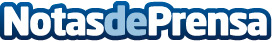 Con la llegada de la primavera aumenta la demanda de cursos de socorrista, según SOS GestiónEl inicio de la primavera y la aproximación de la estación veraniega incrementan considerablemente la demanda de cursos de socorrista en España. SOS Gestión, líderes del sector, desvelan las claves de este auge estacionalDatos de contacto:SOS GestiónCalle Torre Comares, local 8, Granada958 220 794Nota de prensa publicada en: https://www.notasdeprensa.es/con-la-llegada-de-la-primavera-aumenta-la Categorias: Nautica Turismo E-Commerce Recursos humanos Cursos http://www.notasdeprensa.es